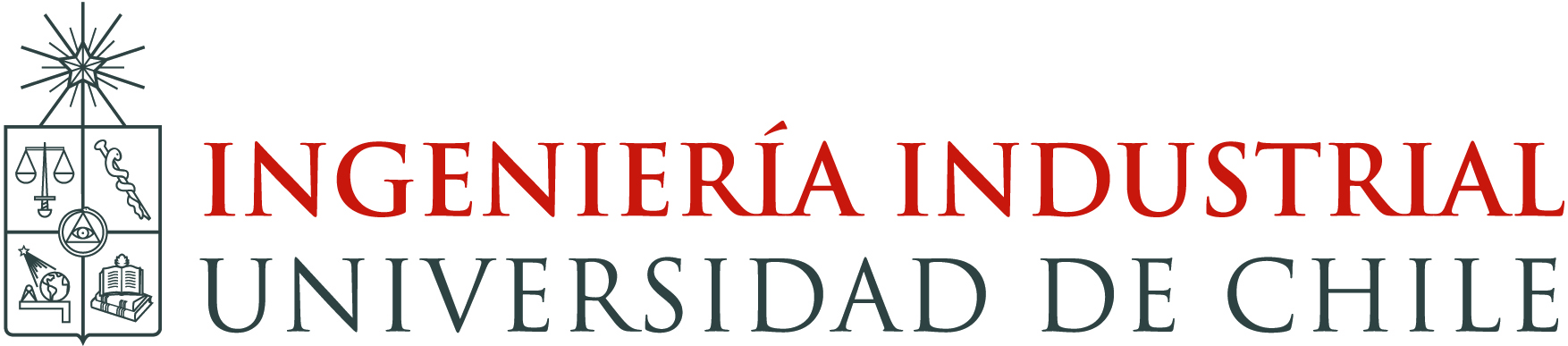 INFORME FINAL IN6908“TÍTULO” (Simple y breve, dando una idea concreta del tema del proyecto. Debe estar bien definido e indicando explícitamente el tema que se desarrollará en el trabajo de título)RESUMEN EJECUTIVODebe ser breve y completo, dando adecuada cuenta del tema planteado (1 página).TABLA DE CONTENIDODebe identificar cada título y subtítulo del informe, con su respectivo número de página. Si lo considera pertinente, puede agregar un índice de figuras y tablas.No es necesario que mantenga los títulos que sugiere el documento Rúbrica de Evaluación Informe Final IN6908 publicado en Material Docente. Lo importante, es que cubra los aspectos solicitados en dicho documento. Si hay algún punto que no puede cubrir dada la naturaleza del tema/organización, debe explicitarlo en el cuerpo del informe.ANTECEDENTES GENERALES O INTRODUCCIÓNCorresponde a una presentación general del tema del proyecto, contextualizándolo en el área, sector o tema mayor, del cual es parte, con el propósito de ubicar al lector. Comprende un contexto global del tema, abordando características de la empresa u organización y el sector o marco institucional donde ésta se inserta; un contexto más específico del área donde se abordará el problema u oportunidad; y un resumen de publicaciones o experiencias previas en relación al tema (si los hay y si es atingente).Revisar puntos 1.1, 1.2 y 1.3 del documento Rúbrica de Evaluación Informe Final IN6908 publicado en Material Docente.DESCRIPCIÓN DEL PROYECTO (O PLANTEAMIENTO DEL PROBLEMA) Y JUSTIFICACIÓNEn este punto se debe delinear de qué trata el proyecto que se plantea, identificando el problema u oportunidad que se desea abordar, analizando sus efectos y posibles causas y estableciendo el valor que tiene abordarlo en el proyecto que se propone desarrollar. Revisar puntos 2.1, 2.2, 2.3 y 2.4 del documento Rúbrica de Evaluación Informe Final IN6908 publicado en Material Docente.OBJETIVOSObjetivo General:Expresa de modo breve y preciso qué es lo más relevante que se pretende lograr con el proyecto. Objetivos Específicos:Son opcionales y corresponden a un desglose detallado del objetivo general.Revisar punto 3 del documento Rúbrica de Evaluación Informe Final IN6908 publicado en Material Docente.MARCO CONCEPTUALEl marco teórico, marco referencial o marco conceptual tiene el propósito de dar a la investigación un sistema coordinado y coherente de conceptos y proposiciones que permitan abordar el problema.Resume todos aquellos aspectos teóricos que se han recopilado de la bibliografía consultada sobre el problema y los cuales son sistematizados y organizados en este marco conceptual, que a la postre se convierte en una síntesis organizada de estos conceptos que resumen los aspectos esenciales de los fenómenos o cosas que son motivo de estudio. Es el mejor camino para organizar los datos iniciales que se posee sobre el problema, de forma que se puedan percibir las relaciones entre ellos.Revisar punto 4 del documento Rúbrica de Evaluación Informe Final IN6908 publicado en Material Docente.METODOLOGÍAEl diseño metodológico tiene su razón de ser en la relación funcional que establece con el problema y el marco conceptual. Indica el tipo de análisis o técnicas con que se abordará el proyecto (evaluación económica, diseño econométrico, estudio de mercado, organización industrial, o bien el conjunto de ellas). Debe ser suficientemente completa como para dar cuenta de la complejidad del proyecto, describiendo el modo en que se logrará cumplir con los objetivos y alcanzar el resultado, es la respuesta al cómo se realizará el trabajo.Revisar punto 5 del documento Rúbrica de Evaluación Informe Final IN6908 publicado en Material Docente.ALCANCESDebe definirse la profundidad y alcances esperables, deseados o posibles en el desarrollo del proyecto. Por razones prácticas o técnicas, que deben quedar claras, (requerimientos del cliente; falta de mejor información; poco tiempo; pocos recursos disponibles; etc.) ciertos temas o aspectos pueden quedar fuera del análisis propuesto.Revisar punto 6 del documento Rúbrica de Evaluación Informe Final IN6908 publicado en Material Docente.RESULTADOS ESPERADOSIndica los productos concretos que se obtendrán del proyecto, en coherencia con el o los objetivos planteados. Revisar punto 6 del documento Rúbrica de Evaluación Informe Final IN6908 publicado en Material Docente.PLAN DE TRABAJOA partir de la metodología propuesta, se deriva un conjunto de actividades concretas que deben realizarse para cumplir con los objetivos propuestos. En este punto debe describirse detalladamente cada una ellas y como se aplican al trabajo de titulo. El plan de trabajo corresponde a la ubicación temporal de dichas actividades indicando los plazos y recursos involucrados. Revisar punto 7 del documento Rúbrica de Evaluación Informe Final IN6908 publicado en Material Docente.ÍNDICE TENTATIVO DEL INFORME FINAL (DEL PROYECTO EJECUTADO)Explicitar la estructura del Informe Final del proyecto también ayuda a organizar el proyecto y sirve para orientar sus actividades con un sentido práctico, directamente enfocadas a ir escribiendo el Informe.Agregar a este índice, la fecha tentativa de entrega de cada uno de los capítulos.Revisar punto 8 del documento Rúbrica de Evaluación Informe Final IN6908 publicado en Material Docente.CITAS BIBLIOGRÁFICASContiene las citas Bibliográficas de los documentos y textos utilizados en apoyo a la investigación. Para citar las referencias electrónicas, visita la guía en: http://biblioteca.ing.uchile.cl/ayuda_intro.htmlEn este punto, cabe recordar que la revisión bibliográfica corresponde a una actividad que debe desarrollarse en este curso Introducción al Trabajo de Título (IN6908).APOYOS INSTITUCIONALESSi los hay, citarlos, explicitando la forma en que dicho apoyo se materializará, contribuyendo con el desarrollo del proyecto propuesto.DIFICULTADES PREVISIBLES Y ESTRATEGIAS DE SOLUCIÓNConviene discutir con el cliente las dificultades que podrían surgir en el desarrollo del proyecto y tener una idea de cómo pueden superarse (dificultades de tipo técnico y externas al control actual del ejecutor).ANEXOSSi existe información adicional que complemente el detalle del informe se debe incorporar en este ítem. Los anexos siempre deben estar referidos en el cuerpo del informe.Nombre Alumno:Sección Temática:Profesores:Fecha: